| NSW Department of EducationNorth Nowra Public School Behaviour   Support and Management Plan OverviewNorth Nowra Public School is committed to explicitly teaching and modelling positive behaviour and to supporting all students to be engaged with their learning. Key   programs prioritised and valued by the school community are The North Nowra Way, How 2 Learn, and The Zones of Regulation in conjunction with explicit teaching from the Bounce Back teacher resource.Promoting and reinforcing positive student behaviour and school-wide expectationsNorth Nowra Public School has the following school-wide rules and expectations known as The North Nowra Way: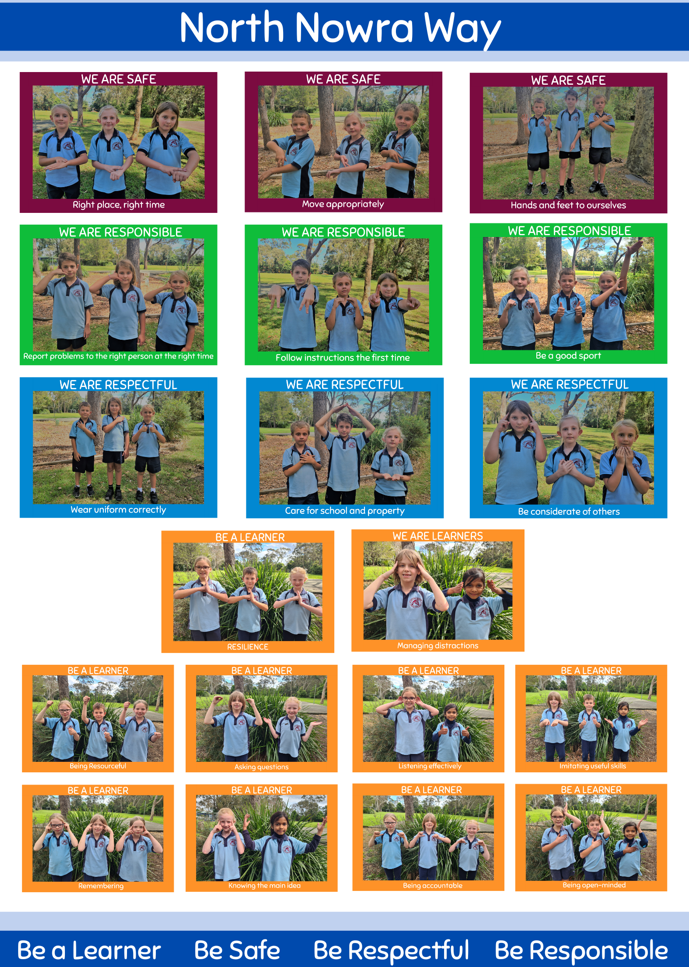 North Nowra Public School uses the following strategies and systems to explicitly teach,          recognise and reinforce positive student behaviour and behavioural expectations:A whole school curriculum to explicitly teach the expected behaviour behaviours. Student academic reports include behavioural expectations. Whole School weekly assembly recognising and reinforcing behaviours.A whole School rewards system based on The North Nowra Way, be a learner expectations Classroom rewards systemsFortnightly class assembly learning awards.“The North Nowra Way Principal Medal”  A prestigious award based following the North Nowra Way through out a students time at North Nowra Public School.Each Term the North Nowra Way explicit teaching is delivered K to 6 – Student are explicitly taught expected behaviours behaviours of the North Nowra Way.Behaviour code for studentsThe NSW Department of Education behaviour code for students can be found at  https://education.nsw.gov.au/public-schools/going-to-a-public-school/translated-documents/behaviour-code-for-studentsHigh expectations for student behaviour are established and maintained through effective role modelling, explicit teaching and planned responses.Whole School ApproachDetention, reflection and restorative practicesPartnership with parents/carersNorth Nowra Public School partners with parents/carers in establishing expectations   for parent engagement in developing and implementing student behaviour management strategies through consultation with the North Nowra P&C.  North Nowra Public School will communicate these expectations to parents/carers by  our communications strategy including our website, app and social media. As well as parent information sessions throughout the year, and individual student case conferences as required.  School Anti-bullying PlanInsert a link to the school’s existing anti-bullying plan here. Refer to the Reviewing datesLast review date: February 2023Next review date: Day 1, Term 1, 2024education.nsw.gov.au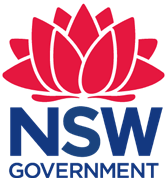 Care ContinuumStrategy or ProgramDetailsAudiencePrevention  The North Nowra WayCore values and behaviours which underpin our positive school culture.StudentsParentsStaffPrevention Bounce Back Evidence based Anti-Bullying and resilience program to support explicit teachingTEacherPrevention Zones of RegulationEvidence based Regulation program to establish common language across the school community to support emotional regulation and develop tools to return to the “Green Zone’ where learning happensStudentsTeacherSchool CommunityPrevention Professional LearningClassroom management and playground management practicesStaffPreventionParent forumsParent forums with keynote speakers on student behaviour and wellbeing. ParentsEarly InterventionClassroom managementCommunication with parents, and where relevant, the use of communication books.Explicit teaching and modelling of specific skills including behaviour expectations and social/emotional regulation skills and tools.StudentsParentsStaffEarly InterventionLearning SupportTeam & TeacherReferral to learning support team for academic, social, emotional support. Early InterventionSocial Stories, visual cues and strategies, and routines. Curriculum links, particularly in PDHPE, History and English (literature)Restorative practices and circle timeDrama and role playSelf-regulation training – brain breaks, yoga, heavy work, weighted blanketsStudentsEarly InterventionBuddy programs and mentoring.Formal “Buddy Program” for Kindergarten students initiated as part of orientation/transition program. StudentsEarly InterventionAnti-bullying strategies including cyber-bullying and internet safety.Incursions and Support programs including Brave HeartsAnnual Police Liaison Officer Cyber safety program. StudentsParentsEarly InterventionSchool Counselling ServiceSchool counselling staff support students by providing a psychological counselling, assessment and intervention service.StudentsParentsStaffEarly InterventionAboriginal EducationSupport programs aimed at connection to Country and community for Aboriginal and Torres Strait Islander young people.StudentsStaffTargeted InterventionIndividual behaviour plansModified individual expectations and goals.School developed programs to support behaviour and wellbeingStudentsParentsStaffTargeted InterventionDojo Messaging system and communication booksCommunication with parent/carer for positive and negative monitoring of behaviour and, where relevant, communication booksStudentsParentsStaffTargeted InterventionTransition strategies Class to playground, lesson to lesson, grade to grade, school to school.StudentsParentsStaffIndividual Intervention for studentsSchool Learning SupportOfficersSLSO support for implementation of modified individual expectations and goals.School developed programs to support behaviour and wellbeingStudentsParentsStaffIndividual Intervention for students Sensory assessment and supports.Implemented as required in consultation with specialists and parents. StudentsParentsStaffIndividual Intervention for studentsNegotiated playground programs.Implemented as required in consultation with specialists and parents.StudentsParentsStaffIndividual Intervention for studentsPhone Intervention Program Dedicated School Administration Officer to monitor, follow up and record attendance issues. StudentsParentsStaffIndividual Intervention for studentsDelivery Support Team Develop appropriate behaviour expectations and strategies with other staff members.Monitor the impact of support for individual students through continuous data collection.Provide consistent strategies and adjustments outlined within an individual student support plan.StudentsParentsStaffIndividual Intervention for studentsSpecialist allied health servicesAllied health services to ensure learning adjustments are appropriate and effective for students.StudentsParentsStaffIndividual Intervention for studentsItinerant Support TeachersStudents with disabilities or significant support needs may access help from itinerant support teachers (hearing and vision, conductive hearing loss, early intervention and support teacher transition) who visit schools and work directly with the student to plan and develop personalised learning and support.StudentsParentsStaffIndividual Intervention for studentsProfessional Learning Whole school professional learning relating to the specific needs of students. Targeted professional learning for staff. StaffActionWhen and how long?Who coordinates?How are these recorded?Classroom detention, reflection and restorative practicesAs requiredClassroom TeacherTeacher DiaryPlayground detention, reflection and restorative practicesAs requiredStage Assistant Principal Sentral 